Instituto de Educação Infantil e JuvenilPrimavera, 2020. Londrina, 11 de Novembro.Nome: ____________________________________ Turma: 5º ano.Área do conhecimento: Educação Física | Professor: LeandroEducação Física – Lutas 1Olá pessoal! Hoje vamos fazer exercícios relacionados a um dos conteúdos estruturantes da Educação Física -Lutas. https://www.youtube.com/watch?v=8EfWwxi6Zsc   Treino de boxe: aprenda os principais golpes...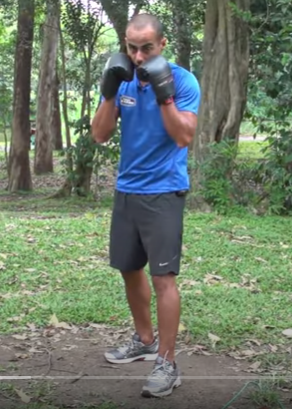 2) Se você tem o local e a possibilidade de correr ou pedalar para fazer a parte aeróbica da aula, faça10 minutos de corrida ritmo leve-moderado.